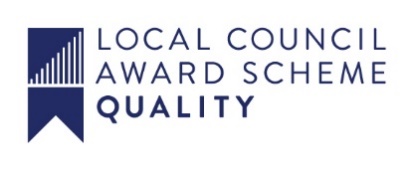 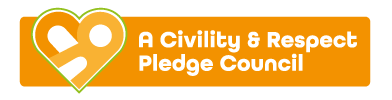 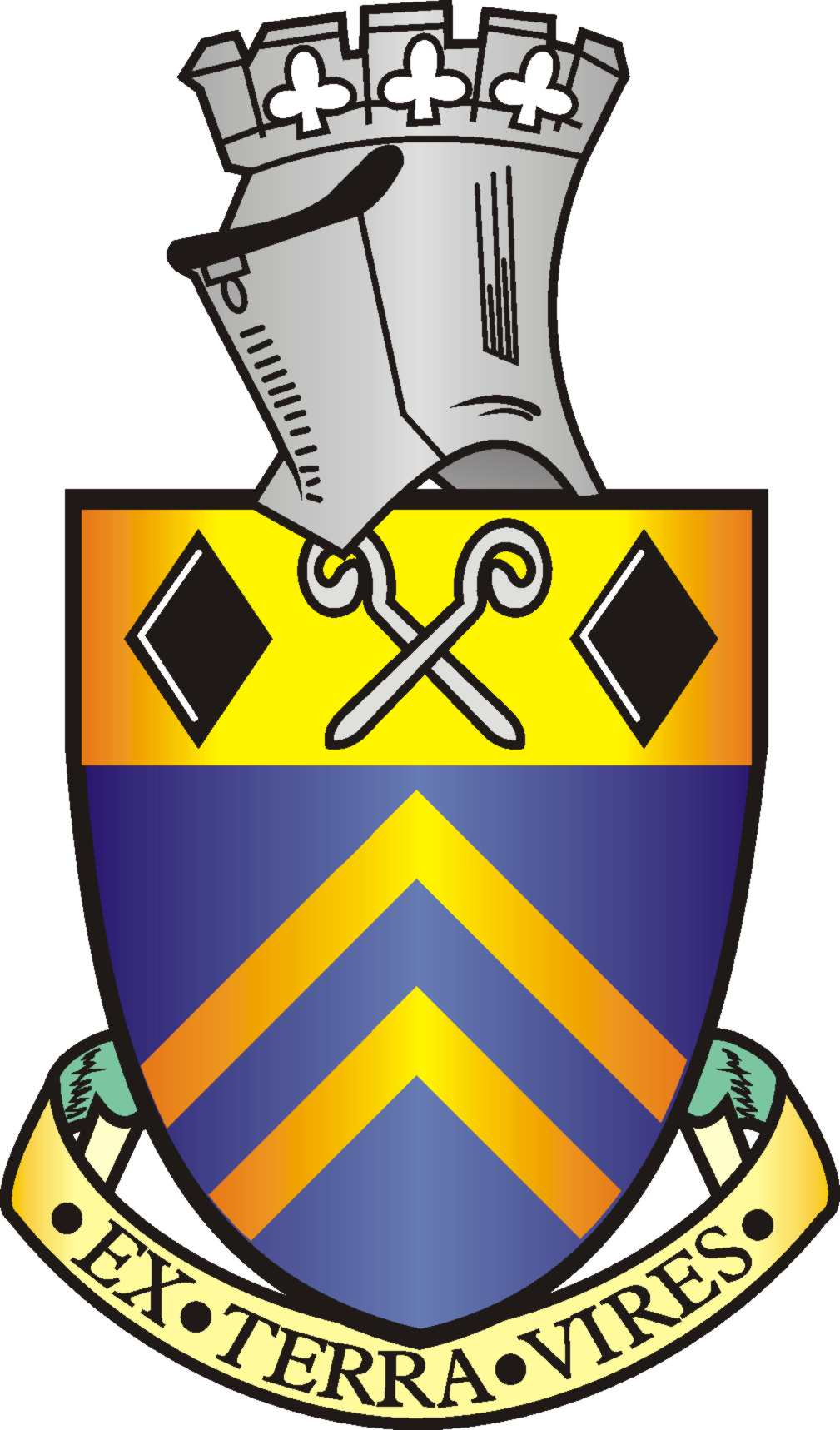 Alfreton Town CouncilPlanning Committee		Agenda 14th November 2023Rodgers Lane,Alfreton,Derbyshire DE55 7FFTelephone 01773 520032Town Mayor andElected Members Alfreton Town Council.9th November 2023Dear Member,I hereby give you notice that the Planning Committee meeting will be held at Room 1, Alfreton Houseon: Tuesday 14th November 2023 at 10am All Members of the committee are summoned to attend for the purpose of considering and resolving the business to be transacted as set out in the following agenda.Please note that all members are invited to attend and participate at the meeting but any decision on any representation may only be made by members of the Planning Committee.Yours sincerely,Tina CrookesTina CrookesTown Clerk and Proper OfficerMEETING OF ALFRETON TOWN COUNCILORDER OF BUSINESS08/23p To receive apologies for absence 09/23p To receive any declarations of interest from MembersMembers are requested to declare the existence and nature of any disclosable pecuniary interest and/or other interest, not already on their register of interests, in any item on the agenda and withdraw from the meeting at the appropriate time, or to request a dispensation. Please note that appropriate forms should be completed prior to commencement of the meeting.10/23p Recording and Filming of Council and Committee MeetingsThe right to record, film and to broadcast meetings of the council and committees is established following the Local Government Audit and Accountability Act 2014. This is in addition to the rights of the press and public to attend such meetings. Meetings or parts of the meetings from which the press and public are excluded may not be filmed or recorded. Members of the public are permitted to film or record meetings to which they are permitted access, in a non-disruptive manner.a. For the purposes of minute taking an Officer will record the meeting audially and delete the files once the draft minutes have been produced.11/23p Public ParticipationThe period of time designated for public participation at a meeting shall not exceed 20 minutes, a member of the public shall not speak for more than 3 minutes, unless directed by the Town Mayor of the meeting. A question may only be asked if notice has been given by delivering it in writing or e-mail to the Town Clerk 7 clear days before the meeting, unless the Town Mayor regards it as urgent in his opinion.A separate public participation procedure exists.Link to Alfreton Town Council policies and procedures12/23p To consider any items which should be taken in exclusion of the press and publicIf the Council decides to exclude the press and public it will be necessary to pass a resolution in the following terms:- “That in view of the confidential nature of the business about to be transacted, to consider a resolution to exclude the Press and Public from the meeting in accordance with the Public Bodies (Admission to Meetings) Act 1960, s1, in order to discuss the item. A reason must be stated13/23p To read and consider the minutes of the last meeting14/23p To Approve the minutes of the last meeting as a correct record15/23p To receive a copy of the letter sent to AVBC regarding conserving the land at Alfreton Park in relation to application AVA/2023/0764 and their subsequent invite to meet to discuss (TBC at date of agenda being issued)16/23p To receive an update on the meeting attended with Save Our Countryside Action Group (SOCAG), South Wingfield Parish Council (SWPC) on 25th October 2023 and subsequent meetings (TBC at date of agenda being issued)17/23p To receive a draft letter in response to application number AVA/2023/0764 for approval18/23p To consider what representations, if any, the Town Council wishes to make on:Ref: AVA/2023/0766Address:5 The Crescent, Alfreton, Derbyshire, DE55 7GBProposal: Proposed access ramp to front elevation and relocation of front doorDate Valid:16/Oct/2023Decision Expected:4/Dec/2023Applicant: Withheld  5 The Crescent, Alfreton, DE55 7GB, United KingdomAgent: Zohaib Khan  Derbyshire County Council, County Hall, Bank Road, Matlock, DE4 3AG, Officer: Rebecca Smith  (rebecca.smith@ambervalley.gov.uk)Consultees: APAR, DCCHB, COAL,  Ref: AVA/2023/0748Address:18 Independent Hill, Alfreton, Derbyshire, DE55 7DGProposal: Change of use of dwelling house to form two flatsDate Valid:18/Oct/2023Decision Expected:6/Dec/2023Applicant: Mr Chetan Shah  Polytelis Property Limited, 37Ryknield Road, Nottingham, NG15 8GN, United KingdomOfficer:Heather Wynne  (heather.wynne@ambervalley.gov.uk)Consultees:APAR, DCCHB, HOUSE, POL,  Ref: AVA/2023/0796Address: Nationwide Building Society, 35 - 37 High Street, Alfreton, Derbyshire, DE55 7DRProposal: Replace 1no. projecting signage with new 600mm. Replace 1 no. grey fascia panel with blue and 1no. Lozenge logo with new 490 mm logo height Replace 1 no. ATM surround and decals with new. Replace statutory signage message 'a good way to bank'. Replace safety manifestation with newDate Valid:19/Oct/2023Decision Expected:7/Dec/2023Applicant: Nationwide Building Society  Nationwide Building Society, Pipers Way, Nationwide House, Swindon, SN3 1TAAgent: Lorraine Bardrick  Boleyn House, St. Augustines Business Park, Estuary Close, Whitstable, CT5 2QJ, United KingdomOfficer: Rebecca Smith  (rebecca.smith@ambervalley.gov.uk)Consultees: APAR, DCCHB,  Consultation Date - 17/Oct/2023Consultation Date - 19/Oct/2023Consultation Date - 25/Oct/2023